الســــــــــــــؤال الأول /ضعي علامة ( √ ) أمام العبارة الصحيحة وعلامة (×) أمام العبارة الخاطئة فيما يأتي /تتأثر المناطق الجنوبية في وطني بمناخ البحر المتوسط .(    )ليس للتعداد السكاني علاقة بتطوير المجتمع. (    )النزوح من الأرياف إلى المدن يسهم في إهمال الأراضي الزراعية . (   )تحيط بالمملكة العربية السعودية سبع دول عربية .(     ) الســــــــــؤال الثاني /أ ) اذكري اثنين لكل مما يأتي /1_ هجرة سكان الأرياف إلى المدن ؟ 2_ فوائد الهرم السكاني .3_أسباب بطء نمو السكان قديما في المملكة العربية السعودية ؟سمي المصطلح العلمي لما يأتي /1_ تقسيم السكان إلى ذكور وإناث ..................2_طفوح بازلتية تكونت من حمم البركان ....................الســــــــــــــؤال الثالث/أكملي الفراغات التالية/1_تقع المملكة العربية السعودية في العروض ...........................وتتأثر بثلاثة أقاليم هي..................و..................... و..........................صححي ما تحته خط : 1_يمر مدار الجدي في وسط المملكة العربية السعودية .2_تحتل المملكة العربية السعودية المركز الأول عربيا من حيث عدد السكان.انتهت الأسئلة ,,تمنياتي للجميع بالتفوقمعلمة المادة / غالية القرني,,,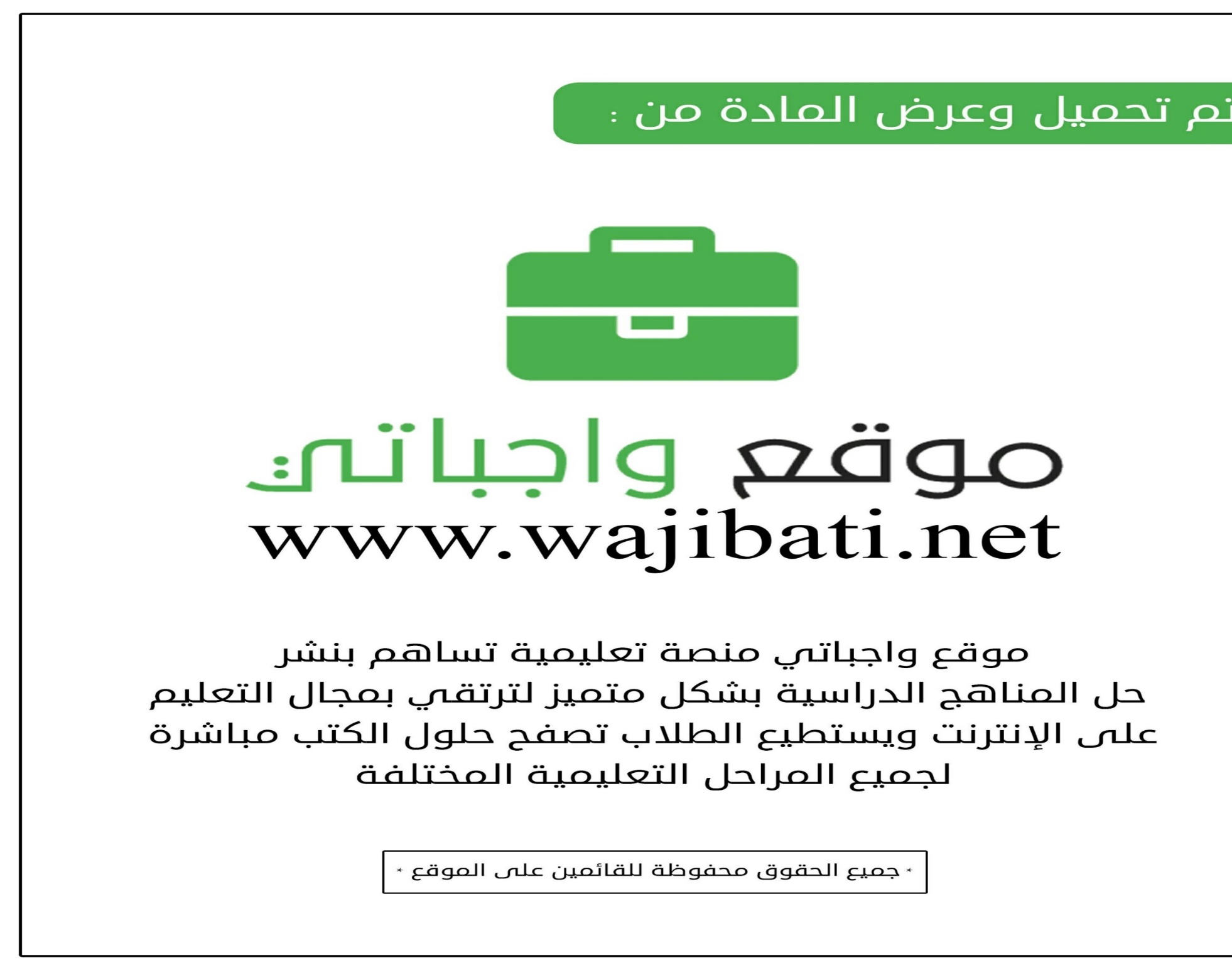 